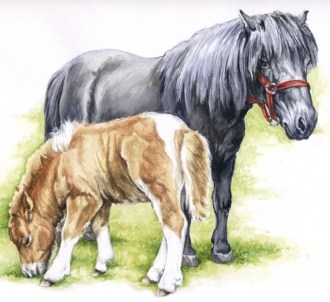 В конюшне темно и тепло, жуют сено лошади, стукнет по дереву подкова, цепь недоуздка зазвенит или скрипнет перегородка — караковый почесался.В узкое окно влезает круглый месяц.Лошади беспокоятся.— Опять подглядывает месяц-то,- ржет негромко вороной,- хоть бы козел пришел,- все не так страшно.— Козла «хозяин» боится,- сказал караковый,- а месяц сам по себе, его не напугаешь.— Куда это козел ушел? — спросила рыжая кобыла.— На плотину, в воду глядеть. Кобыла храпнула:— К чему в воду глядеть? Одни страсти.— Страшно мне,- зашептал вороной,- месяц в окно лезет. Схватить его разве зубами?— Не трогай,- ответил караковый,- захромаешь. Кобыла жалобно заржала.В конюшне — опять тихо. На сеновале возятся мыши. Захрапел вдруг, шарахнулся вороной, копытами затопал.— Смотрите, смотрите, месяц-то,- зашептал он,- и рога у него, и глаза.Дрогнул караковый.— А борода есть?— И борода веником. Караковый захрапел:— «Хозяин» это, берегись.Вдруг клубком из окошка скатился в стойло вороному старичок и засмеялся, заскрипел.Вороной стал как вкопанный, мелкой дрожью дрожит.Рыжая кобыла легла со страха, вытянула шею.Караковый забился в угол.— Вороненький, соколик,- заскрипел «хозяин»,- гривку тебе заплету,- боишься меня? А зачем козла звал?.. Не зови козла, не пугай меня…- и, с вывертом, с выщипом, ухватил вороного.Вороной застонал.— Стонешь? Не нравится? А мне козлиный дух нравится!.. Идем за мной.Старичок отворил дверь и вывел за гриву вороного на двор.— Голову-то не прячь,- скрипнул он и ущипнул за губу.Вспрыгнул на холку, и помчались в поле. Караковый подбежал к окну.— Ну и лупят… пыль столбом… под горку закатились. Смотри-ка. На горку вскакнули, стали; «хозяин» шею ему грызет; лягается вороной; поскакали к пруду.В конюшню вошел козел и почесался.— Гуляешь,- крикнул козлу караковый,- а вороного «хозяин» гоняет.436— Где? — спросил козел басом.— У пруда.Опустил козел рога и помчался…Перебежал плотину, стал — кудластый, и пошел от козла смрад — в пруду вода зашевелилась, и отовсюду, из камышей, из-под ветел, повылезла вся нечисть болотная, поползла по полю, где вороной под «хозяином» бился.Заблеял козел.И от этого «хозяин» на лошади, как лист, забился, ноги поджал.Подползает нечисть, блеет козел.Побился, покружился «хозяин» и завял, свалился с коня. Ухватили его лапы, потащили в пруд. А вороной, оттопырив хвост, помчался в конюшню. Прибежал в мыле, захрапел, ухватил сено зубами, бросил и заржал на всю конюшню:— И как только я жив остался!А спустя время пришел козел и лег в сено.— Ноги у меня отнялись,- стонала рыжая кобыла.Караковый положил морду на шею вороному, а козел чесался — донимали его блохи.